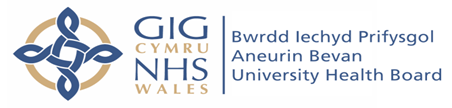 Amser i Siarad: Cymunedau CefnogolAdroddiad Gwerthuso ar y Digwyddiad Ymgysylltua Gweithdai HwylusoCynhaliwyd ar 27ain Mai 2016, Coleg Gwent, Campws Pont-y-pŵlCyflwyniad Mae Bwrdd Iechyd Prifysgol Aneurin Bevan wedi sicrhau cyllid gan y Cynllun  Technoleg Her Iechyd (Cymru) ac Iechyd Cyhoeddus Cymru (1,000 o Fywydau) i ddatblygu a threialu gwasanaeth gefeillio pwrpasol ar draws yr ardal ddaearyddol. Bydd angen i’r gwasanaeth hwn gysylltu â gwasanaethau sy'n bodoli eisoes sy’n gweithredu ar draws ardaloedd NCN.  Sefydlwyd grŵp llywio partneriaeth i symud y gwaith hwn yn ei flaen.Er mwyn penderfynu ar y model gwasanaeth ar gyfer y cynllun peilot hwn, cynhaliodd Coleg Gwent ddigwyddiad Amser i Siarad: Cymunedau Cefnogol ar 27ain Mai 2016.  Mae'r adroddiad hwn yn rhoi crynodeb cyffredinol o'r trafodaethau ac adborth o'r dydd.Negeseuon CenedlaetholMae unigrwydd yn fater arwyddocaol a chynyddol. Mae ei effeithiau yn ddinistriol ac yn gostus, gydag effeithiau ar iechyd yn debyg i ysmygu a gordewdra. Mae unigrwydd yn 'atebol’ i nifer o ymyriadau effeithiol, yn enwedig gefeillio.  Y gweithredu mwyaf effeithiol i fynd i'r afael ag unigrwydd yw ei gyflwyno mewn partneriaeth a chredir y gall unigrwydd fod wrth wraidd y broblem gyda llawer o ymgynghoriadau â meddygon teulu (Cymdeithas Llywodraeth Leol ac Age UK - Ionawr 2016).  Mae erthygl ddiweddar ym mhapur newydd yr Independent yn awgrymu fod bywyd modern yn ein gwneud yn fwy unig, ac mae ymchwil ddiweddar yn dangos y gallai unigrwydd fod y mater iechyd cyhoeddus mwyaf nesaf ar yr un lefel â gordewdra a chamddefnyddio sylweddau. Mae adolygiad diweddar o astudiaethau yn dangos bod unigrwydd yn cynyddu risg marwolaeth gan 26%. Yn wir, dyfarnwyd Prydain hyd yn oed yn brifddinas unigrwydd Ewrop.Mae Sefydliad Joseph Rowntree wedi ymgysylltu’n rhagweithiol â chymunedau a chyhoeddi’r negeseuon allweddol a ganlyn:Mae unigrwydd yn lladd pobl a chymunedauMae rheoliad yn lladd caredigrwydd ac yn lleihau gweithreduDiffyg cyfatebiaeth gwirioneddol rhwng delfrydau cymdeithas a phrofiad unigolMae pobl unig yn agored i niwedYmddengys bod unigrwydd ac ynysu yn cynyddu gydag oedran, ac ymhlith y rhai sydd â phroblemau iechyd hirdymor. Nid yw achosion unigrwydd yn unig yn ymwneud ag ynysu corfforol a diffyg cwmnïaeth, ond hefyd weithiau oherwydd diffyg rôl ddefnyddiol mewn cymdeithas.  Mae cynlluniau gefeillio wedi profi i fod yn un o'r gwasanaethau mwyaf effeithiol ar gyfer mynd i'r afael ag ynysiad ac unigrwydd.Cymorth-lefel isel ymarferol, hyblyg yn aml sydd fwyaf effeithiol a gall atebion wedi eu teilwra’n unigol gynhyrchu’r canlyniadau gorau. Fodd bynnag, er mwyn i unrhyw gymorth gefeillio fod yn effeithiol, mae angen i ni ddeall beth sydd ei angen ar bobl a pha fath o efeillio allai eu helpu.Sicrhaodd Bwrdd Iechyd Prifysgol Aneurin Bevan gyllid gan y Cynllun Technoleg Her Iechyd Cymru i weithio gyda phartneriaid i dreialu Gwasanaeth Gefeillio 'Presgripsiwn ar gyfer Unigrwydd'.  Sefydlwyd grŵp llywio amlasiantaeth ac mae partneriaid yn cynnwys:Y Bwrdd IechydCynrychiolydd Pobl Hŷn Awdurdodau LleolCynrychiolaeth y Lluoedd ArfogRheolwr y Rhaglen Heneiddio'n Dda yng NghymruHeddlu a Chadetiaid yr HeddluColeg GwentY Gwasanaeth Gwirfoddol BrenhinolTaiCynrychiolwyr pobl hŷnCyn Uchel Siryf ar gyfer GwentMeddygon Teulu Lleol/Arweinwyr NCNCymdeithas Genedlaethol Swyddogion yr Heddlu wedi ymddeol (NARPO)Gwirfoddolwr C.H.A.aTArweinydd Datblygu Sefydliadol a’r Gweithlu Mae'r dystiolaeth ar gyfer gwasanaeth gefeillio wedi ei osod allan yn y Gymdeithas Llywodraeth Leol ac Age UK, a gyhoeddwyd ym mis Ionawr 2016. Yn yr adroddiad hwnnw, maent yn nodi bod:Unigrwydd yn fater arwyddocaol a chynyddolMae ei effeithiau’n ddinistriol ac yn gostus - gydag effeithiau iechyd tebyg i ysmygu a gordewdraMae unigrwydd yn 'atebol’ i nifer o ymyriadau effeithiol, yn enwedig gefeillioY gweithredu mwyaf effeithiol i fynd i’r afael ag unigrwydd yw ei gyflwyno mewn partneriaethHwyrach bod unigrwydd wrth wraidd y broblem gyda llawer o ymgynghoriadau meddygon teulu Mae erthygl papur newydd diweddar yr Independent yn awgrymu fod bywyd modern yn ein gwneud yn fwy unig, ac mae ymchwil ddiweddar yn dangos y gall unigrwydd fod y mater iechyd cyhoeddus mwyaf nesaf ar yr un lefel â gordewdra a chamddefnyddio sylweddau. Mae adolygiad diweddar o astudiaethau yn dangos bod unigrwydd yn cynyddu risg marwolaeth gan 26%.  Yn wir, dyfarnwyd Prydain hyd yn oed yn brifddinas unigrwydd Ewrop.Ymddengys bod unigrwydd ac ynysu yn cynyddu gydag oedran, ac ymhlith y rhai sydd â phroblemau iechyd hirdymor. Nid yw achosion unigrwydd yn unig yn ymwneud ag ynysu corfforol a diffyg cwmnïaeth, ond hefyd weithiau oherwydd diffyg rôl ddefnyddiol mewn cymdeithas.  Mae cynlluniau gefeillio wedi profi i fod yn un o'r gwasanaethau mwyaf effeithiol ar gyfer mynd i'r afael ag ynysiad ac unigrwydd.Cymorth-lefel isel ymarferol, hyblyg yn aml sydd fwyaf effeithiol a gall atebion wedi eu teilwra’n unigol gynhyrchu’r canlyniadau gorau. Fodd bynnag, er mwyn i unrhyw gymorth gefeillio fod yn effeithiol, mae angen i ni ddeall beth sydd ei angen ar bobl a pha fath o efeillio byddai'n eu helpu.Nid yw maint unigrwydd yn lleol yn hysbys. Cydnabuwyd bod angen gwneud mwy o waith i ddeall hyn yn well.Amser i Siarad: Digwyddiad Ymgysylltu Cymunedau CefnogolAr 27ain Mai 2016, hwylusodd Bwrdd Iechyd Prifysgol Aneurin Bevan (ABUHB), mewn partneriaeth â'r sefydliadau Grŵp llywio, ddigwyddiad ymgysylltu “Amser i Siarad” - Cymunedau Cefnogol.   Pwrpas y digwyddiad hwn, a gadeiriwyd gan Arweinydd Cydraddoldeb ABUHB, oedd codi ymwybyddiaeth o unigrwydd ac unigedd cymdeithasol a'r effaith sylweddol y gall ei gael ar unigolion a chymunedau.Roedd yn gyfle i bawb oedd yn bresennol wrando ar yr hyn y mae hyn yn ei olygu i bobl sy'n cael eu heffeithio ganddo, a chael gwell dealltwriaeth o sut i ddechrau mynd i’r afael yn effeithiol â’r ‘epidemig tawel’ hyn.  Mynychodd 163 o bobl y digwyddiad a gynhaliwyd gan Goleg Gwent.  Roedd aelodau o'r gynulleidfa yn cynnwys unigolion yr effeithiwyd arnynt gan unigrwydd ac ynysu cymdeithasol, gwasanaethau cyhoeddus, y sectorau gwirfoddol a’r trydydd sector ac aelodau o'r cyhoedd yn gyffredinol.Dechreuodd y bore gyda sylwadau agoriadol gan Brif Weithredwr ABUHB. Gosododd hyn ymrwymiad ABUHB i weithio mewn partneriaeth i wneud 'Gwent' yn gymuned gefnogol. Anfonodd Comisiynydd Pobl Hŷn Cymru, er nad oedd modd iddo fod yn bresennol yn bersonol, neges wedi'i recordio yn amlinellu pwysigrwydd mynd i'r afael â'r mater hwn, ei effeithiau ar iechyd y cyhoedd a chefnogi’n hymdrechion.Cafwyd cyflwyniad hefyd gan yr arweinydd ar gyfer y rhaglen Heneiddio'n Dda yng Nghymru sydd â thema allweddol; yr angen i roi sylw i unigrwydd cymdeithasol ac unigrwydd ymhlith ein cenhedlaeth hŷn.Cafodd cais 'ddifyfyr' ei gwneud gan aelod o’r Senedd i annerch y gynulleidfa. Dywedodd ei fod wedi codi'r digwyddiad hwn yn y Tŷ ddoe ac y byddai'n mynd ar drywydd dadl seneddol ychwanegol.Cafwyd ymateb da i ddisgrifiad o ac ymrwymiad i ddatblygu cymunedau cefnogol gan y Cyfarwyddwr Nyrsio.  Cyflwynodd y Nyrs Adrannol o Ofal Sylfaenol, Arweinydd y Lluoedd Arfog ABUHB ac arweinydd NCN y weledigaeth leol a phwrpas y dydd.Dangosodd neges bersonol deimladwy gan un o’r cyflwynwyr yn glir y gall pobl fod 'ar eu pen eu hun mewn ystafell orlawn'; ni waeth faint o bobl a’u hamgylchynodd.Siaradodd y gwahoddedigion, ‘Active Plus’ o Gernyw (Gwasanaeth Ysbrydoli Cyn-filwyr (VIP)) am y fenter a ddatblygwyd ganddynt yng Nghernyw lle cyflogir, drwy gronfa’r Loteri Fawr a chyllid arall, gyn-filwyr a anafwyd sy’n symud ymlaen wasanaethau cymorth cymunedol.  Mae hyn wedi bod yn llwyddiant ysgubol ac mae'r cyn-filwyr bellach yn cefnogi cymunedau ar draws ardal Cernyw.Daeth y negeseuon terfynol, a fwyaf tebyg y rhai pwysicaf gan y bobl hynny a oedd wedi siarad â ni ar ffilm am eu profiadau. Rhoddodd y fideo lais i bobl sydd byth wedi siarad yn gyhoeddus yn flaenorol am unigrwydd gan wneud y materion hynny y mae llawer yn ein cymdeithas yn eu hwynebu yn rhai 'gwirioneddol’.Rhoddodd gyfle i’r gynulleidfa wrando ar eu straeon, gan osod y llwyfan ar gyfer yr hyn yr oedd angen i ni fel cymuned feddwl amdano wrth symud ymlaen. Mae effeithiolrwydd y straeon hyn yn amlwg yn y trafodaethau a ddigwyddodd o fewn y gweithdai fel yr amlinellir yn nes ymlaen yn y papur hwn ac yn adborth cyffredinol y digwyddiad (gweler Atodiad 1).GweithdaiRoedd y gynulleidfa yn ymwybodol o themâu allweddol y gweithdai a fyddai'n rhedeg yn y bore ac yn y prynhawn a'r angen i ddal y llif o syniadau, sylwadau, profiadau a barn cymysgedd cyfoethog y gynulleidfa. Cyflawnwyd hyn drwy hwyluso dau weithdy strwythuredig.  Roedd gan bob bwrdd hwylusydd a oedd yn coladu’r holl drafodaethau mewn pecyn a oedd wedyn yn cael eu casglu i’w dadansoddi.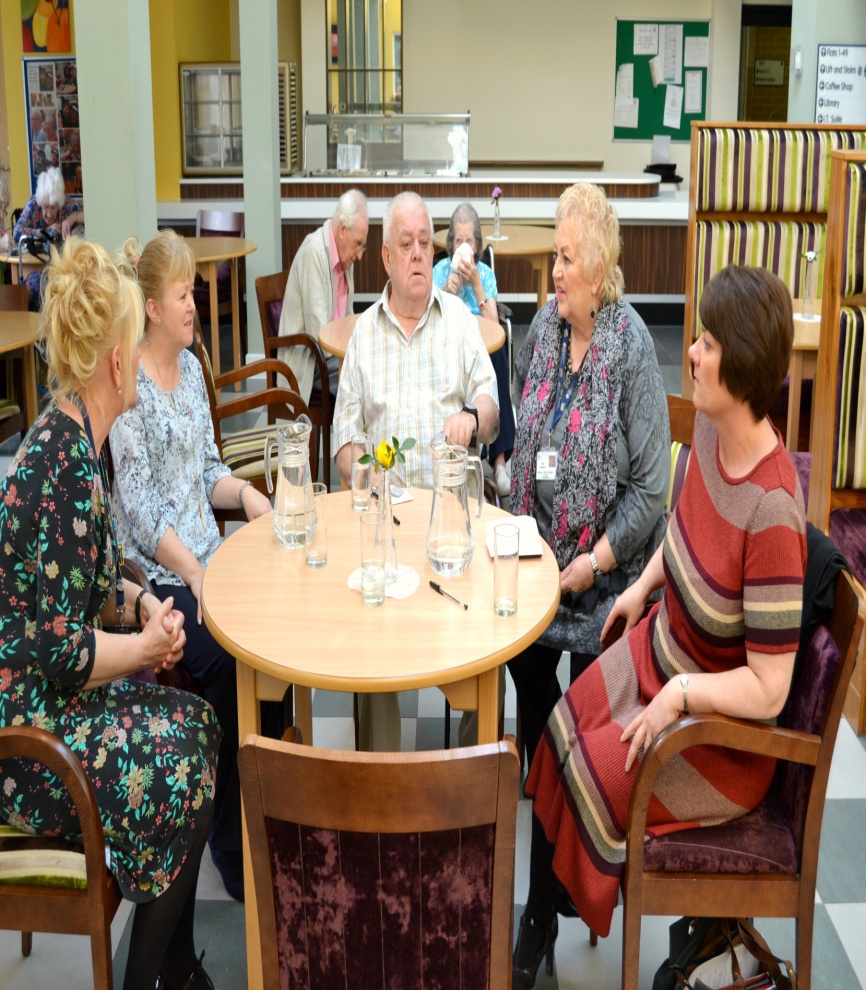 Casglwyd deunaw o becynnau ac adroddir am y pwyntiau a’r themâu allweddol o'r trafodaethau hyn ym mhwynt 5. Bydd y trafodaethau hyn yn amhrisiadwy wrth osod y cyfeiriad ar gyfer sut y dylai gwasanaeth gefeillio lleol edrych yn yr ardal hon. Gofynnodd y gweithdy bore i bob bwrdd ystyried:Sut mae unigedd cymdeithasol ac unigrwydd yn effeithio ar boblBeth mae pobl yn ei wneud ar hyn o bryd i fynd i'r afael ag ynysu cymdeithasol ac/neu unigrwydd?Beth sydd eisoes ar gael i gefnogi pobl sy'n dioddef unigedd cymdeithasol neu unigrwydd?Beth arall a all gynorthwyo pobl sy'n ynysig yn gymdeithasol neu'n unig?Nod y gweithdy yn y prynhawn oedd ceisio dwyn ynghyd y syniadau ac arsylwadau o’r drafodaeth foreuol.  Gofynnwyd i gyfranogwyr:Ystyried y themâu cyffredinol o'r bore, y gwasanaethau a oedd eisoes ar gael a’r bylchau a nodwyd, beth mae pobl yn ei gredu o ran sut y dylai model gefeillio lleol edrych?Themâu AllweddolAdborth Cyffredinol o’r DigwyddiadYnghlwm yn Atodiad 1 mae crynodeb llawn o'r adborth ysgrifenedig. Gofynnwyd i’r rhai a oedd yn bresennol roi adborth ar:Beth oedd fwyaf defnyddiol am y dyddBeth oedd leiaf defnyddiolBeth fydden nhw'n mynd i ffwrdd gyda nhw o’r dyddPa UN peth y gallent ei wneud yn bersonol i helpu gwrthsefyll unigrwyddDangosodd yr adborth ymrwymiad gwirioneddol i weithio mewn partneriaeth i fynd i'r afael ag ynysu cymdeithasol ac unigrwydd.  Yn ystod y digwyddiad, ymunodd 40 o bobl â'r her #countmein.Sut mae ynysu cymdeithasol neu unigrwydd yn effeithio ar bobl?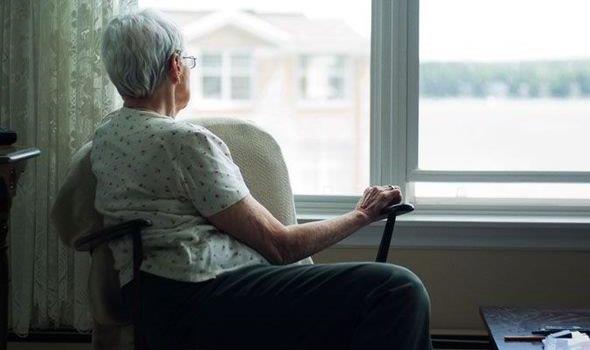 Mae'r cwestiwn hwn yn tynnu sylw at yr effaith enfawr y gall unigedd cymdeithasol ac unigrwydd ei gael ar fywydau pobl, nid yn unig ar eu hemosiynau a'u teimladau, ond hefyd wrth ddylanwadu ar eu hymddygiad ac yn ddiddorol, ymddygiad eraill.Roedd y sylw “... mae pobl yn ei osgoi gan y byddai’n gwneud unrhyw beth i siarad â phobl ...” yn dangos yr anobaith y gall person unig ei deimlo, ond hefyd nad yw’n cymunedau’n deall beth yw unigrwydd a sut i ddelio ag ef. Mae hyn yn amlygu'r angen am godi ymwybyddiaeth a thwf cymunedau cefnogol.Roedd llawer o'r adborth i'r cwestiwn hwn yn disgrifio’r teimladau a’r emosiynau y mae pobl yn eu hwynebu wrth gael eu hynysu neu fod ar eu pen eu hunain, megis:OfnCael eu gadaelPryderAnnigonolrwyddAnobaithIselderStraenYmddygiad YmosodolMeddwl am hunanladdiad acAgored i Niwed.Mae dwysedd yr emosiynau hyn ynddynt eu hunain nid yn unig yn her i brofiad uniongyrchol pobl, ond awgrymodd yr ymatebion y gallant wedyn arwain at waethygu’r sefyllfa.  Nodwyd ei fod yn effeithio ar hunan hyder, hunan-barch a sgiliau cymdeithasol, gan achosi, mewn rhai achosion, pyliau o banig; encilio a diffyg cyfranogiad yn y gymuned a chysylltiadau cymdeithasol.Cafodd hefyd effaith ar y dewisiadau y mae pobl yn eu gwneud fel dibynnu ar alcohol am gysur; hunan-niweidio; hunan-esgeuluso neu ddewis “... aros yn eu parthau cysur yna cychwyn ofni mynd allan ac ofni pobl ...” a dod yn ddioddefwr.  Nodwyd bod hyn yn cynyddu eu gwendid.Cyfeiriwyd at y diffyg cymorth cymunedol a diffyg cludiant cyhoeddus yn creu rhwystrau i bobl a oedd yn ynysig yn gymdeithasol ac yn unig, yn enwedig os oedd ganddynt anableddau eraill. Mae dal i fod stigma yn gysylltiedig ag unigrwydd ac nid yw pobl yn hoffi cyfaddef hyn neu yn wir efallai nad ydynt yn ei  adnabod ynddynt eu hunain.  Soniwyd am euogrwydd “... ymdeimlad o gael eich hun i mewn i'r sefyllfa ...” tra yr amlygwyd hefyd bod “... unigrwydd yn anweledig ...” a’ch “... bod yn dod yn fwy anweledig wrth i chi heneiddio ...”.  Mae’r rhain oll yn pwysleisio ymhellach nad yw’r cyflwr hwn yn cael ei gydnabod bob amser gan y rhai sy'n ei brofi, eu teuluoedd, cymunedau ac asiantaethau y gallent ddod i gysylltiad â nhw. Mae hyn yn gwneud nodi a rheoli ynysu cymdeithasol ac unigrwydd yn fwy o her.Beth mae pobl yn ei wneud ar hyn o bryd i fynd i'r afael ag ynysu cymdeithasol neu unigrwydd?Amlygwyd mecanweithiau ymdopi negyddol a chadarnhaol ill dau trwy’r cwestiwn hwn.  Soniwyd am ychydig o sefydliadau, gan gynnwys y Prosiect Hafal, Age Connect, CHAPS, THRIVE, Community Connectors a Silverline fel gwasanaethau penodol a oedd wedi helpu pobl i reoli eu hunigrwydd. Fodd bynnag, roedd nifer uwch o ddulliau rheoli 'answyddogol'.Mae cael mynediad at gysylltiadau cymdeithasol yn cynnwys mynychu clybiau cymdeithasol, grwpiau, y dafarn, canolfannau cymunedol, gwirfoddoli, boreau coffi, dosbarthiadau a'r eglwys.  Darganfu rhai pobl fantais o ymgymryd â hobïau hen neu newydd, megis canu, cael anifail anwes, garddio a chymryd rhandir (gan fod ganddo rwydwaith cymdeithasol), dawnsio neu ddefnyddio eu tocyn bws i fynd allan a theithio am ddim cost ychwanegol.Ystyriwyd y gweithgaredd o gasglu’r papur newydd yn ddefnyddiol tra roedd cael y papur wedi ei ddanfon yn cael ei weld fel rhwystr i rai allu rhyngweithio’n gymdeithasol.  Mae'r newid mewn dulliau talu pensiwn yn cael ei ystyried hefyd fel catalydd ar gyfer mwy o ynysu cymdeithasol gan fod llai o reswm i bobl fynd allan ac ymweld â'r swyddfa bost.Roedd rhai o'r dulliau o ymdopi ag unigedd ac unigrwydd yn llai cadarnhaol ac roedd ganddynt natur fwy dinistriol a hunanbarhaol.  Roedd y rhain yn cynnwys y defnydd a’r ddibyniaeth ar alcohol, tabledi gwrth-iselder ac iawndal dietegol.Beth sydd eisoes ar gael i gefnogi pobl sy’n dioddef unigedd cymdeithasol neu unigrwydd?Mae Atodiad 2 yn dangos bod yna gyfoeth o adnoddau sydd eisoes ar gael yn y cymunedau y gellir eu defnyddio i frwydro yn erbyn ynysu cymdeithasol ac unigrwydd.  Fodd bynnag, nododd yr ymatebion bod materion yn ogystal.Tra'n cydnabod bod yna lawer o wasanaethau ar gael, derbynnir hefyd nad yw hyn yn cwrdd â'r angen, a chyfeiriodd nifer o sylwadau at y pwynt hwn.Yn gyntaf, nodwyd bod yna “.... angen i ddatblygu gwasanaethau sy'n seiliedig yn lleol i gwrdd â'r angen …” ond mae hefyd yn cydnabod na fydd pobl yn ymwybodol o'r hyn sydd ar gael ar hyn o bryd neu sut i “... ofyn am help ...”, Cododd hyn hefyd y cwestiwn “... Sut rydym yn helpu pobl sy’n ymddangos fel nad ydynt eisiau help? ...” (ar gyfer rhai pobl sy'n golygu eu bod yn cael eu labelu) a “sut rydym yn hyrwyddo’n well yr hyn sydd ar gael yn barod? ...”Gall rhwystr pellach i gael mynediad at wasanaethau fod yn gysylltiedig â bod yn agored i niwed a’r ofn sydd gan bobl o gwmpas naill ai i gyfaddef eu bod yn unig, neu gael eu hadnabod fel y cyfryw.  Roedd sylwadau’n cynnwys “... Ofn yr anhysbys – a fyddan nhw’n gwneud i mi symud i gartref gofal?  Cymryd fy holl arian ...?” Mae sylwadau fel y rhain yn pwysleisio pwysigrwydd, er enghraifft, egluro'r gefnogaeth allai fod ar gael a chyfeirio mewn modd cyfrifol.Beth arall all gynorthwyo pobl sy'n ynysig yn gymdeithasol neu'n unig?Gall llawer o'r sylwadau a'r pwyntiau trafod o'r cwestiwn hwn gael thema o dan y penawdau canlynol:Darparu adnoddau digonol (personél) a chyllidMynediad i leoliadau/darparu cludiantMarchnata a hysbysebu effeithiolDatblygu cyfeiriadur o wasanaethauCreu gwasanaeth pwrpasol ar gyfer grwpiau a nodwydArweinyddiaeth effeithiol/gweithio mewn partneriaethGofal ar gyfer y gofalwyrIaith briodol i ddefnyddwyr gwasanaethauCodi ymwybyddiaeth o ynysu cymdeithasol ac unigrwydd yn genedlaethol (ar draws yr holl gymunedau ymhob grŵp oedran)Gwneud amser (i wrando)Mae'r pwyntiau hyn yn allweddol i hysbysu cynllun gweithredu lleol.  Bydd pob un o'r materion hyn yn gofyn am fwy o ddealltwriaeth a datblygu manwl. Fodd bynnag, mae’r mater o 'amser', er yn haniaethol o ran natur, yn hollbwysig wrth ddatblygu unrhyw wasanaeth.Mae'r sylw canlynol yn esbonio’n syml bwysigrwydd gwrando ar bob pwynt yn y gwaith o ddatblygu gwasanaeth ond hefyd ar gyfer y gwasanaeth ei hun – “... angen mwy o wasanaethau gwrando – cynnil yn hytrach na gwasanaethau iechyd meddwl gan fod hyn yn eu gwneud yn glaf”.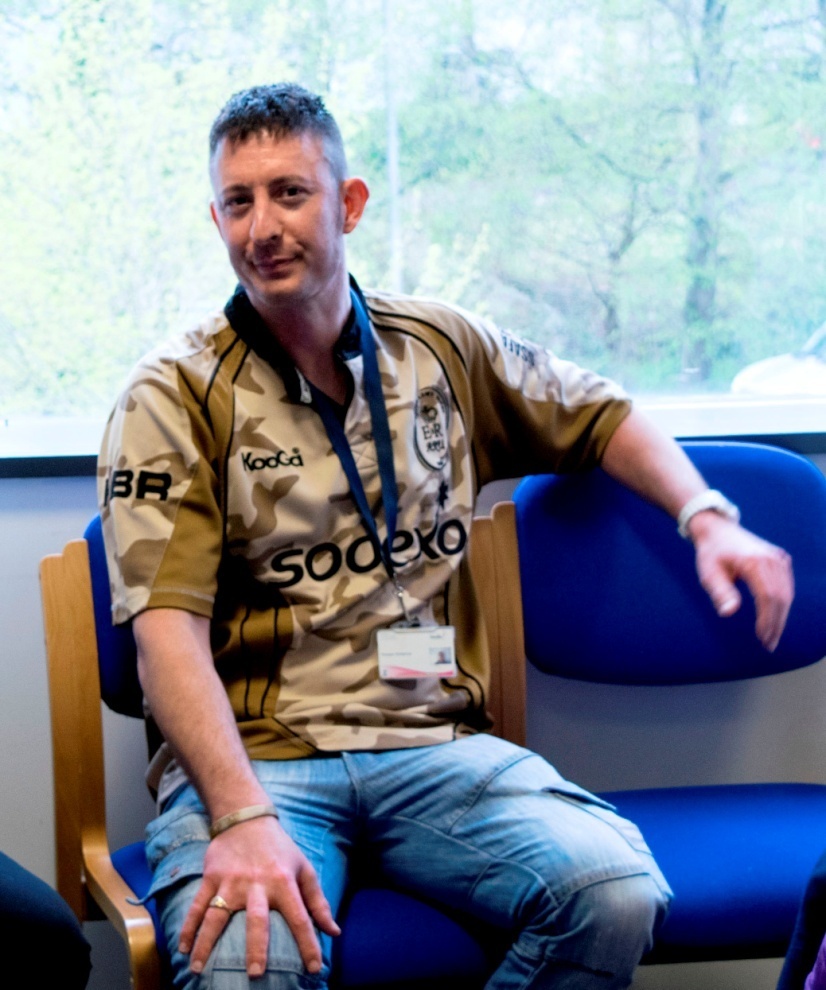 Gan ystyried y themâu cyffredinol o'r bore ‘ma, y gwasanaethau sydd eisoes ar gael a’r bylchau a nodwyd, sut mae pobl yn credu y dylai model gefeillio lleol edrych?Darparwyd cyfoeth o wybodaeth a phwyntiau trafod pellach. Trefnwyd yr adborth hwn o dan chwe phennawd at ddiben yr adroddiad hwn.Nodweddion Gwasanaeth – beth ddylai gynnwys/sut ddylai edrychY gallu i gyfeirio at wasanaethau sy’n bodoli eisoesDarparu cyswllt 1:1, naill ai wyneb yn wyneb neu dros y ffônGalluogi person unig i rannu sgil - trosglwyddo i gyfaillCyfeirio at a datblygu grwpiau mwy cymdeithasol ar ffurf boreau coffi/clybiau cinio, tai chi a grwpiau ymarfer corff, tripiau a gwibdeithiau, bingo, cwisiau a gweithgareddauYmweliadau i bobl yn eu cartrefi eu hunain - gyda'r nod iddynt gymryd rhan yn y gymunedHyblygrwydd - paru gwirfoddolwyr a 'grwpiau' i ddiwallu anghenion - dynion i gefnogi dynion, mae gan gyn-filwyr anghenion penodol ac atiCanolbwyntio ar yr unigolynCymorth cyfoedion a mentoraDefnyddio cryfderau/diddordebau gwirfoddolwyr i gefnogi eraillGwirfoddolwyr o D o E, Bac CymreigDatblygu system gefeillio 'Canolfan'Defnyddio neuaddau pentref i ddarparu digwyddiadau wythnosolFfocws daearyddol – gefeillion ym mhob ardalRhyng-genhedlaeth – defnydd o fyfyrwyr coleg/cadetiaid heddlu/ysgolion fel cymorth gwirfoddoliDulliau croesawu e.e. croesawu i mewn i grwpiau cymunedolCyllid a Chyd-drefnuAngen clustnodi cyllid ar gyfer rôl cydlynyddCyllid hirdymor cynaliadwy diogelCael pwynt cyswllt canologCael pwynt cyswllt canolog ym mhob ardal (canolfannau)I'w ariannu'n llawn, anstatudol (gall gael ei sefydlu fel Elusen/CIC) a’i  chyflwyno mewn partneriaethMenter gwario i arbed gyda mesurau canlyniadau clirDewisiadau CyfeirioHunan-gyfeirioMeddyg TeuluNyrsysGwasanaethau cymdeithasolTeuluRhif ffôn pwrpasol rhad ac am ddim neu leolPob dull cyfeirioBlaenoriaeth deg ar gyfer anghenion yr holl grwpiauYstyried gwasanaethau gefeillio nad oes angen eu cyfeirioBydd llawer o sefydliadau statudol a gwirfoddol yn gallu adnabod pobl addasAdnabod y rhai hynny sydd angen cymorthCyfleoedd 'galw i mewn' Ffurflenni syml, testun ar gael a ffurflenni ar-leinOpsiynau HysbysebuByrddau Gwasanaethau CyhoeddusPractisau cyffredinolNCNsAwdurdodau Lleol3ydd sectorHeddluCymdeithasau TaiCyfryngau cymdeithasolGwefannauLlyfrgellDosbarthu taflenni Ar lafarYmgyrch y cyfryngau - gan gynnwys papurau newydd, teledu a radio (lleol)Byrddau hysbysebuFferyllfaParafeddygonYsgolion/colegauPresgripsiynauYsbytaiStaff priodol i gael gwybod fel y gellir cyfeirioRhywbeth gweledol gan i’r fideo gael cryn effaith Swyddfa BostNeuaddau pentref, hysbysfyrddau archfarchnadSgyrsiau cyn ymddeolPwy ddylai elwa o wasanaethau gefeillio? Peidio â blaenoriaethu rhai grwpiau - mae pawb yn bwysig - yr un flaenoriaethGweithio Rhyng-genhedlaethMamau ifancPob oedranPobl hŷnCyn bersonél milwrol/cyn-filwyr Ceiswyr llochesPawb sy'n ynysig yn gymdeithasolGofalwyrRhai sydd â phroblemau iechyd meddwlPobl anablY rhai sydd ar y sbectrwm awtistig - defnyddiwch bobl ag ASD i gefnogi eraill ag ASDCyfle cyfartal i gael mynediad at wasanaeth ond cymorth ychwanegol os oes angen, fel y gall gofalwr adael y sawl sy’n derbyn gofal gyda'r lefel briodol o gymorth, neu gyn-filwr gyda’r gefnogaeth/grŵp cywirRhieni senglPobl sy'n ddi-blant wrth heneiddio.Enwi’r GwasanaethCyn y digwyddiad ymgysylltu, gosododd ABUHB 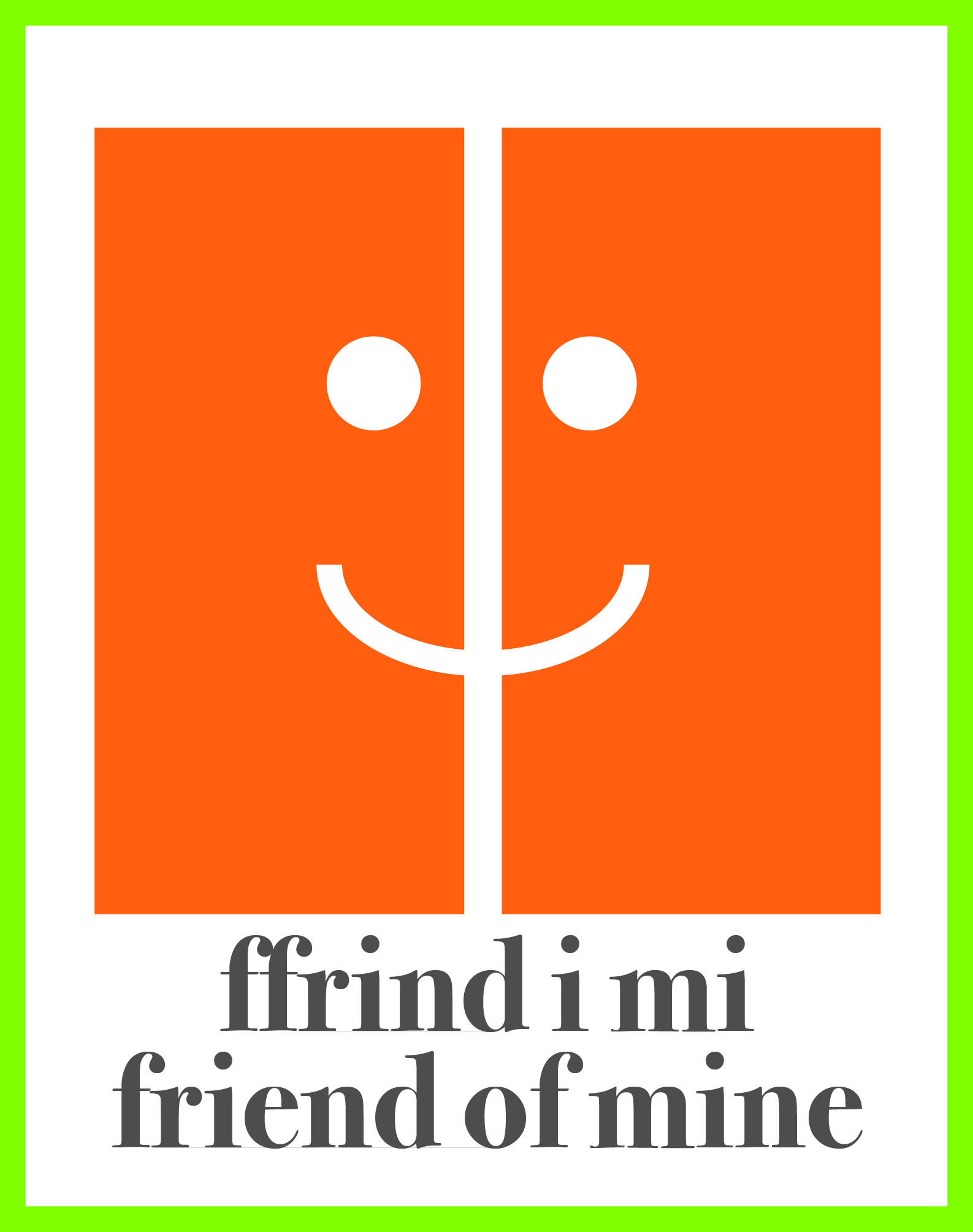 gystadleuaeth 'enwi'r gwasanaeth'.  Cynigiwyd 43 o enwau arfaethedig a chyrhaeddodd 9 o’r rhain y rhestr fer (roedd y rhai na chyrhaeddodd y  rhestr fer yn y bôn yn awgrymu enw 'dibyniaeth').  Yn y digwyddiad, gofynnwyd i bawb ddewis eu hoff enw.  Enillydd y gystadleuaeth oedd 'Ffrind i Mi /Friend of Mine'.  Dyluniodd myfyrwyr Coleg Gwent y logo (ar y dde) a gytunwyd gan y Grŵp Llywio.Her #countmein 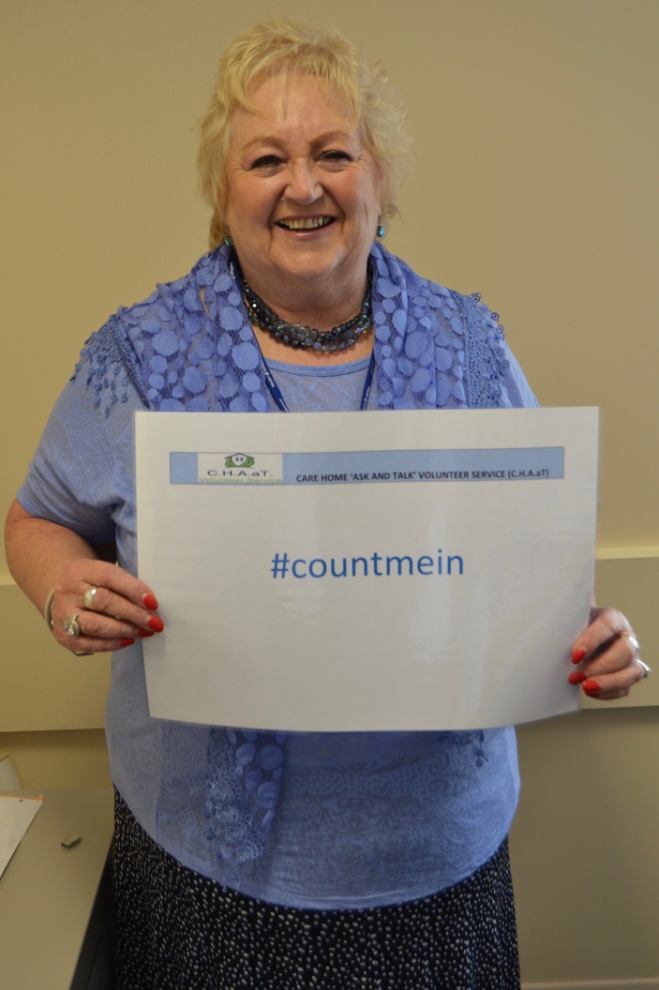 Gosododd Bwrdd Iechyd Prifysgol Aneurin Bevan her #countmein i’w staff ei hun. Gofynnwyd i staff pe byddent yn fodlon/gallu sbario awr yr wythnos i gefnogi person unig. Trwy'r carwsél mewnol, negeseuon e-bost, Trydar, Facebook a hysbysebu yn y digwyddiad ymgysylltu, mae 152 o bobl bellach wedi ymateb i'r her, llawer ohonynt yn staff ABUHB.  Cynhaliwyd cyfarfod o holl wirfoddolwyr #countmein ar y 24ain Mehefin i drafod y cymorth y gallent ei gynnig a chytuno ar y camau nesaf.8.	Crynodeb a’r Ffordd YmlaenRoedd mynychwyr y digwyddiad ymgysylltu yn cynrychioli cymuned amrywiol a darparodd eu sylwadau a’u hadborth, i grŵp llywio'r bartneriaeth, gyfoeth o sylwadau, profiadau a syniadau gwerthfawr. Mynychwyd y digwyddiad gan y rhai sydd â phrofiad personol o ynysu cymdeithasol ac unigrwydd, gweithwyr proffesiynol o Iechyd, Addysg, Awdurdodau Lleol, yr Heddlu, Lluoedd Arfog, SAU, Gwirfoddolwyr, y Sector Gwirfoddol a Llywodraeth Cymru.Amlygwyd nifer o fanteision o'r digwyddiad:Roedd yn gyfle i wrando ar sut mae pobl yn teimlo a beth maent yn ei brofi pan fyddant yn unig neu'n ynysig yn gymdeithasol. Mae gwrando ar y safbwyntiau hyn wedi codi ymwybyddiaeth leol o unigrwydd yn sylweddol.Rhoddodd y gweithdai gyfle i bawb fynegi profiadau, barn a syniadau.  Roedd y fideo yn 'llais' grymus i fynegi’r effaith y mae unigrwydd ac ynysu cymdeithasol yn ei gael ar unigolion.Amlygodd sylwadau 'ad hoc' a ddaliwyd ar y diwrnod fod pawb wedi dysgu mwy am ba mor ddifrifol yw’r cyflwr anweledig hwn.  Mae hefyd yn codi ymwybyddiaeth o faint o grwpiau gwahanol o bobl gall effeithio ar draws pob oedran.Gwnaeth staff yng Ngholeg Gwent sylwadau arbennig i sicrhau eu bod yn codi'r mater o fewn eu sefydliad gan iddo gael ei gydnabod y gallai plant, yn enwedig y rhai sy'n 'derbyn gofal' gael eu heffeithio.Mae unigrwydd yn hanesyddol wedi bod yn gysylltiedig â'r genhedlaeth hŷn, ond gwnaeth y digwyddiad hwn hi’n glir bod pob oedran a rhyw mewn perygl.Mae'r gweithdai wedi galluogi casglu tystiolaeth sy'n disgrifio effaith unigrwydd a’r angen i wella ymwybyddiaeth a mynediad i wasanaethau gefeillio sydd eisoes ar gael.Byddai’r angen am 'gyfeiriadur gwasanaethau' hygyrch a gweithio mewn partneriaeth yn ddewis doeth a byddai'n galluogi cyfeirio gwell.Mae tystiolaeth yn yr adborth bod angen gwasanaeth gefeillio pwrpasol, sy’n ‘cyfateb’ yn effeithiol i anghenion a diddordebau'r unigolyn a diddordebau, gwybodaeth, sgiliau a chefndir y gwirfoddolwr. Bydd hyn yn cael ei ystyried yn y cyfarfod gyda'r gwirfoddolwyr #countmein lle gofynnir i bobl nodi eu diddordebau.Roedd y digwyddiad yn gyfle i rwydweithio ar draws yr holl sefydliadau ac aelodau o'r gymuned mewn arena gyfeillgar a heb fod yn hierarchaidd, a oedd yn caniatáu i bob llais gael ei glywed.Bydd canlyniad y digwyddiad yn caniatáu i'r Grŵp Llywio ystyried datblygu cynllun gweithredu ar sail gwybodaeth a fydd yn arwain at greu gwasanaeth gefeillio pwrpasol ar gyfer yr holl gymuned yng Ngwent (gweler Atodiad 3). Caiff hyn ei ariannu fel cynllun peilot trwy Gyllid Technoleg Iechyd Cymru. Fodd bynnag, mae angen cwmpasu ymhellach yr holl wasanaethau gefeillio lleol sy’n bodoli eisoes a gweithio gyda phartneriaid i sicrhau bod gwybodaeth ar gael a gwasanaethau hygyrch.Mae angen trafodaeth bellach ar lefel NCN i benderfynu sut y gall y fenter hon gael ei gyrru ar draws yr ardal ddaearyddol.Bydd y Grŵp Llywio yn cyfarfod ym mis Gorffennaf i ystyried yr adborth o’r Digwyddiad Ymgysylltu Amser i Siarad a'r cyfarfod gyda'r Gwirfoddolwyr #countmein a gynhelir ar 24ain Mehefin 2016. Caiff cynllun gweithredu ei ddatblygu.Paratowyd yr Adroddiad gan:Tanya Strange, Nyrs Adrannol, Gofal SylfaenolClaire Jordan, Nyrs Arweiniol, Ymgysylltu a Phrofiad y ClafDyddiad: 20fed Mehefin 2016Atodiad 1Atodiad 2Gwasanaethau a Nodwyd yn y Digwyddiad Amser i Siarad: Cymunedau Cefnogol(Sylwer: Mae angen cwmpasu pellach ar draws y gymuned)Atodiad 3Cynnig yn seiliedig ar dystiolaeth ac awgrymiadau o’r Digwyddiad Ymgysylltu 'Amser i Siarad' 27ain Mai 2016Mae'r tabl canlynol yn cynnwys yr awgrymiadau sydd wedi’u tynnu o gynnwys y gweithdy.Amser i Siarad: Digwyddiad  Ymgysylltu Cymunedau Cefnogol27in Mai 2016Adroddiad AdborthCwestiwn 1: Beth wnaethoch chi ei fwynhau FWYAF am y diwrnod?Cwrdd â phobl eraill sy’n malio! Ac yn awyddus i helpu lleddfu unigrwyddRhwydweithio a’r fideo straeon pobl Gwrando ar brofiadau pobl.  Cwrdd a siarad ag eraill o nifer o sefydliadau.Mae’r diwrnod cyfan wedi bod yn ysbrydoledig iawn!Bod yn rhan o’r darn pwysig hwn o waithCwrdd â phobl sydd eisoes yn gwneud gwahaniaeth a phobl sydd wedi rhannu eu straeon i’m helpu i ddeallY fideos a'r trafodaethau gweithdy a chwrdd â phobl eraill.Mae'r fideo wedi cael gwir effaith arnaf! Hoffais yn arbennig onestrwydd y meddyg teulu yn nodi pa mor anodd oedd hi i nodi unigrwydd a'r risg o’i drin gyda meddyginiaeth oherwydd diffyg amser i edrych mewn gwirionedd ar fater unigrwydd.  Crynhowyd y cyfan gan y gŵr hŷn ar ddiwedd y ffilm!  Straeon torcalonnus ond mae angen mwy o'r profiadau personol hyn sy’n ein taro’n galed!Yr ymdeimlad o undod y mae cymaint o sectorau yn pryderu amdano ac yn ymroddedig i’w newid (unigrwydd)Clywed profiadau pobl a pha mor gyffredin yw unigrwyddCyfeillgarwch.  Rhannu gwybodaethDysgu mwy gan rhai arbenigwyr ar fy mwrdd.  Straeon dirdynnol i ddeall bod unigrwydd yn cael effaith wirioneddol ddinistriol ar gymdeithas.   Trafodaeth gweithdy!Y sgwrs ar ein bwrdd.  Pawb yn cael dweud ei ddweudTrafodaethau diddorol gan wahanol boblCwrdd ag eraill a rhwydweithio.  Clywed straeon pawbCwrdd â phobl newydd a gwrando ar eu barn a'u straeonCyfarfod cydweithwyr gyda’r un meddylfryd, gwneud cysylltiadau, y cyfle i weithio tuag at y weledigaeth a rennir o wasanaethau y gallwn eu cynnig. Trafodaethau gweithdy yn ddefnyddiol iawnYr agwedd gymdeithasol, rhannu syniadau a gwybodaethGweithdaiY cymhelliant a’r diddordeb yn yr ystafell.   Trafodaethau gwych yn y gweithdaiCymryd amser i siarad a gwrandoY ffilm bwerus iawnY digwyddiad gorau i mi ei fynychu ers sbel!  Rwy'n credu y bydd yr arweinwyr yn gwneud yr hyn a ddywedir: gwneud Gwent yn gymuned gefnogol!!  Gwych gweld Prif Swyddog Gweithredol yr Ymddiriedolaethau yn aros am y diwrnod cyfan.  Ymrwymiad gwirioneddol o’r Top!Cyfle i glywed gan ystod o bobl a phrosiectauCyflwyniadau diddorol ac ysgogolSiaradwyr a fideos yn dangos realiti unigrwyddCwrdd â phobl. Gwybodaeth am y gwasanaethau sydd ar gael yn y gymunedTrafodaethau grŵp a thrafodaethau positif ynglŷn â sut y gallwn symud ymlaen i roi cymorth i bawb sydd angen helpY cyfan! Ardderchog!  Mor falch fy mod wedi dod.Roedd hi’n dda clywed am y mentrau cymunedol sy'n mynd i'r afael ag unigrwyddClywed am brofiadau pobl eraillCwrdd ag amrywiaeth o bobl - gweithwyr proffesiynol a gwirfoddolwyr, gofalwyr, pobl a hoffai gael eu gefeillioCyfrifon personol 'unig mewn ystafell orlawn'.  Cyfrifon personol ar ffilm fideo (heblaw’r gerddoriaeth)Roedd y siaradwyr a’r ffilm yn wych!  Gwych gweld yr AS yn dweud ei fod wedi crybwyll y gwaith hwn yn y Tŷ Cyffredin!!!!!Cwrdd ag aelodau o grwpiau eraill a rhwydweithio Siaradwyr. Clywed barn cyn-filwyrSiarad â phobl o bob cefndirCymunedau Cefnogol. Active Plus – Cyn-filwyr yn Ysbrydoli PoblY gweithdai. Yr holl gyflwyniadau, yn arbennig Active Plus CernywCyfnewid syniadau/profiadau gyda phobl ar fy mwrddTrafodaethau gweithdyRoedd yn gadarnhaol gweld cymaint o bobl a fynychodd heddiw, gyda'r nod cyfunol o leihau unigrwydd.   Byddai'n dda gweld hyn yn ddigwyddiad rheolaidd.Rhannu gwybodaethY straeon ysbrydoledig a gwybodaeth am gefnogaeth.  Cysylltu gwasanaethau Y ffilm straeon a phrofiadau pobl o unigrwydd, clywed gan Active Plus, cymryd rhan yn y gweithdaiDysgu am fentrau eraill. Cael syniadau ar gyfer y Gwasanaeth Cysylltwr Cymunedol.  Hyrwyddo gwasanaethau Cysylltwr Cymunedol i bobl eraillActive Plus - prosiect gwychAmrywiaeth gwych o fynychwyrCyflwyniadau am wahanol brosiectau - cynyddodd fy ngwybodaethCwrdd â phobl newyddY cyfanHoffais y cyflwyniadau’n fawr.  Gwnaeth cyfrif personol Brian o 'fod ar eich pen eich hun mewn ystafell orlawn' i mi sylweddoli pa mor bwysig yw’r pwnc hwn. Yr oedd yn hynod o ddewr. Roeddwn yn caru, caru, caru’r fideo! Hefyd, mae arnom angen Active Plus yng Nghymru! Dysgu am bwnc newydd sydd heb ei ddarganfod Trafod gyda phobl sydd â diddordebY trafodaethau gweithdy - da clywed barn pobl eraill ar sut y bydd hyn yn cael ei ddatblyguCynnwys da, siaradwyr daGweithio gyda sefydliadau eraillY cyfle i drafod pethau sy'n faterion pwysig iawn – ffyrdd i helpu gydag ynysu cymdeithasol ac unigrwyddRhwydweithio a chlywed straeon gwirioneddolY gallu i wrando ar brofiadau pobl eraillSiaradwyr ysgogolCael hwylusydd. Mwynheais y cyfan!Y cyfle i rwydweithio a dysgu am Active PlusSiarad ag eraill a gwrandoMae'r fideo yn agoriad llygad ar yr hyn y mae pobl yn mynd drwyddo. Cwrdd â phobl a rhannu gwybodaethCyfleoedd rhwydweithio, clipiau fideo, cyflwyniad Active Plus, gweithdaiPob agwedd heddiwY ffaith bod gwahanol asiantaethau yn cyfathrebu.   Cododd ymwybyddiaeth o unigrwyddDa gallu siarad am hynRhwydweithio, fideo, dysgu am Active PlusY rhwydweithio.  Y straeon a’r negeseuon dirdynnol.  Mwynheais yn arbennig ddysgu am 'Active Plus'Rhwydweithio. Cael syniadau a chyfeirio at wasanaethau eraillStraeon pobl/y fideo.  RhwydweithioY rhyngweithio gyda phobl sydd eisiau gwneud gwahaniaeth yn ein cymuned a gwella bywydau poblRoedd gwylio’r ffilmiau yn emosiynol iawn, ond dangosodd y realiti i bawb ac er gwaethaf pa mor anodd oedd hi i’w wylio roedd angen ei wylio!Cysylltu ag asiantaethau lleol eraillY ffilm fideo oedd un o’r ffilmiau mwyaf anodd ond tosturiol i mi ei weld erioed.  Mae arnom angen mwy o ffilmiau fel hyn, ond nid yn unig ar gyfer digwyddiad, ond un y gallwn ei ddangos YMHOB cymuned. Roedd y gweithdai’n wefreiddiol. Yn teimlo wedi fy ysbrydoli’n fawr iawn; yn anrhydedd i fod yn rhan o heddiw.Cwestiwn 2: Beth wnaethoch chi ei fwynhau LEIAF? Problemau TGDim lle parcioParcioPopeth yn wych!Roedd popeth yn dda!Yr hwylusydd yn cael ei drechu gan negyddiaethCiwio ar gyfer cinio!Popeth yn dda (falle bwyd)Popeth yn ddaDim ond y ffaith mod i wedi gorfod gadael yn gynnar i fynychu cyfarfod arallGallai’r acwsteg/uchelseinyddion fod wedi bod yn well, ond gweithiodd y staff yn galed i ymdrin â hynLlawer o sŵn, anodd clywed o gwmpas y bwrdd, byddai grwpiau llai efallai o 5-6 yn well gan fod grwpiau mwy yn golygu nad yw pawb yn gallu siaradDim.  Rwyf wastad yn gadael digwyddiadau gyda phethau positifProblemau TGMynediad i’r lleoliad – taith gerdded hir i rywun gyda phroblemau symudedd. Dim parcio ar gyfer yr anabl ar gael. Grisiau i’r brif neuadd (nodyn: roedd lift ar gael ond rydyn ni’n cydnabod y gellid bod wedi cyfeirio at hwn yn well). Llai o bobl – rhy swnllyd a rhy fawrDim! Roedd y digwyddiad yn dda iawnDimParcio. Dim mannau parcio i'r anabl.  Bu’n rhaid i mi barcio mewn stryd a hercian yn fy ôlChes i ddim y cyfle i siarad â phobl ar fyrddau eraill i gael gwybod mwy am eu rolau/syniadau ar sut i leihau unigrwydd.  Allen ni gael rhestr o fynychwyr ar gyfer rhwydweithio yn y dyfodol (ni adawyd unrhyw fanylion cyswllt gan yr ymatebydd) Parcio – ond ni effeithiodd ar fwynhad y diwrnodMethu parcio.  Collais i a’m tri gwestai ddechrau’r digwyddiadDdim yn gymwys – roedd y ffilmiau’n dod â deigryn i’r llygaidWedi mwynhau’r cyfanCadeiriau caledProblemau technolegolPopeth yn ddaDimRoedd hi’n anodd gwrando ar straeon pobl ond dyma’r realitiRoedd yr acwsteg yn amrywioDim!Mwynheais y cyfanDim!Problemau technegol!Dim – Popeth yn wych!!Cwestiwn 3: Beth fyddwch chi’n ei GYMRYD I FFWRDD gyda chi o’r diwrnod heddiw?Llawer o gysylltiadau a syniadauYsbrydoliaeth! Dychymyg, hyder mewn gwneud mwy a throsglwyddo gwybodaeth i bobl sydd angen cwmniGwell dealltwriaeth o unigrwydd a'i effeithiau ar y cenedlaethauYr angen i bob grŵp ddod at ei gilyddY gobaith y bydd mwy o ddigwyddiadau fel heddiw yn beth rheolaidd. PEIDIO Ȃ CHOLLI MOMENTWM!Gwybodaeth am faint y broblem a’r angen i feddwl yn wahanol IAWNCofio straeon yr unigolion a ddangoswyd i ni heddiw a chael y straeon hyn yn fy meddwl pan fyddaf yn siarad â phobl a allai fod yn unig.Brwdfrydedd am wneud gwahaniaeth; cychwyn ar daith i ddylunio gwasanaeth sydd wir yn helpu poblDylem fod yn gymuned/cymdeithas fwy gofalgarYmwybyddiaeth o wasanaethau eraill.  Da i weld bod rhai gwasanaethau gefeillio yn gweithio'n ddaCeisio helpu mwy yn y gymuned.   Dim digon yn cael ei wneud.Siarad â phobl/staff mewn meddygfeydd a cheisio hyrwyddo ymwybyddiaeth gan fod cyn gymaint o bobl unig yn mynychu meddygfeydd. Byddai'n dda cael hyrwyddwyr unigrwydd mewn meddygfeydd, yn yr ysbytai, mewn siopau hyd yn oed. Gallai'r meddyg teulu a siaradodd ar y ffilm ac yn y cyflwyniad (? Dr Mynter) fod yn llysgennad!  Yr oedd mor angerddol am fod eisiau gwneud gwahaniaeth.Syniadau newydd ar sut i ddefnyddio grwpiau cymunedol presennol i gysylltu â grwpiau eraill fel ffordd o roi croes gefnogaeth a gwytnwchHyder i symud ymlaen â’m syniadau sy'n cyd-fynd â'r weledigaeth a amlinellir heddiw.Rwyf wedi cwrdd â rhai pobl ryfeddolBod yn ofalus yn eich ymdriniaethBod pobl wir yn gofidio.  Yr hyn sydd ei angen yw ei gydlynu’n briodolCysylltiadau, cyfeillgarwch a rhwydweithioMae llawer o help ar gael a phobl yn awyddus i symud ymlaenGwell dealltwriaeth o sut i gymryd rhan a helpuGwneud ffrindiau newyddY gwahaniaeth gall unigolion ei wneud i bobl eraillLlawer o syniadau newyddGwell ymwybyddiaeth o unigrwyddAngen inni wneud mwy i newid dirnadaeth am bobl hŷn a brwydro yn erbyn unigrwydd!Cysylltiadau newydd. Mwy o ymwybyddiaethAtgyfnerthu dealltwriaeth, yr angen am weithredu!Mae'n rhywbeth yr wyf wedi dioddef ohono ac yn ei ddeall a hoffwn help eraill gydag efMae help ar gael – yr unig beth sydd angen i chi ei wneud yw cydio ynddoSylweddoli bod unigrwydd yn effeithio ar bob oedran, nid dim ond yr henoed. Gwybodaeth i wella bywydau pobl a'r angen i roi peth o’m hamser i boblRwyf wedi bod yn ystyried gwirfoddoli am beth amser - dwi’n bendant yn mynd i ymuno!Wedi fy annog gan y bobl sy'n ymwneud â hyn a chynllunio am wasanaeth lleolDealltwriaeth gliriach hyd yn oed o'r angen i gael gwasanaethau gefeillio ar waithPa mor gyffredin yw’r broblem o unigrwydd Mwy o ymwybyddiaeth o faterion unigrwydd mewn cymdogaethCysylltiadau ar gyfer eiriolaethByddaf yn cymryd i ffwrdd teimlad go iawn o fod yn rhan fach o'r hyn a fydd yn dod yn gymuned gefnogol. Wir wedi fy ysbrydoli. Diolch!Cysylltiadau rhwydweithioI wneud beth bynnag y gallaf i wneud gwahaniaeth yn fy mywyd personol a phroffesiynolY ffaith bod unigrwydd yn fater lles ar draws pob oedran a phob math o gefndiroeddYr angen am ‘Ffrind i Mi’Problem mor enfawr yw unigrwyddBod yn rhaid inni wneud rhywbeth ynghylch unigrwyddLlawer o syniadau - mewnwelediad i broblemau y mae pobl unig yn eu hwynebuGall unrhyw un ddod yn unigRhyngom gallwn wneud gwahaniaeth go iawnGobaith, cymhelliant ac ysbrydoliaethY gallwn fod wedi’n hamgylchynu gan bobl ond yn dal yn teimlo'n unigSyniadau da.  Manylion cyswllt rhwydweithio eraillSyniadau ar gyfer cefnogi pobl unig.   Darparodd llawer o drafodaeth mewn gweithdai wybodaeth i gnoi cil arno.Mae cyfoeth o bobl yn barod i gynorthwyoAnawsterau y mae pobl yn eu hwynebu - ynysu ac unigedd cynyddol sy'n dod gydag oedAngerdd y boblBod angen i ni wneud mwy fel cymdeithas i gydnabod a helpu i gefnogi pobl sy'n unig neu'n ynysig.Gall rhoi awr o'ch amser wneud gwahaniaeth mawrMae angen i ni weithio gyda'n gilydd i wneud gwahaniaeth gwirioneddolRhwydweithioCael ffrindiau/pobl/cymdogion i ymuno Y gobaith a’r positifrwydd y bydd rhywbeth yn cael ei wneud i helpu'r unig ac ynysigYr adnabyddiaeth y gall unigrwydd effeithio ar bawb, waeth pa mor hen ydych chiGwybodaeth eangDealltwriaeth o sut mae unigrwydd yn effeithio ar bawbCwrdd â chymaint o eiriolwyr brwdfrydig ar gyfer y gwaith hwn - bod yn rhan o'r cynllunioBrwdfrydedd – wedi cwrdd â phobl ddiddorolGwerth y gwaith hwn, faint o wahaniaeth y bydd yn ei wneud a faint sydd gyda ni i’w wneud o hydMae tipyn ar gael, ond mae llawer mwy i'w wneudI wneud mwyGwybodaeth, enwau a rhifau cyswlltAnogaeth a syniadau gan bawbMwy o ymwybyddiaethBod llawer o bobl allan yna sydd angen cwmni a chyfeillgarwch oddi wrthym i gydYmwybyddiaeth bellach o amcanion sefydliadau.  Ymglymiad rhwydweithiau eraill sydd â'r un cymhelliantCyfeillgarwchMwy o ymwybyddiaeth o'r mater pwysig hwnCysylltiadau a’r gallu i gysylltu gyda sefydliadau eraill Cwestiwn 4: Os gallech chi yn bersonol wneud UN PETH POSITIF i'n helpu i frwydro yn erbyn unigrwydd, beth fyddai hwnnw?Eisoes yn cefnogi rhieni oedrannusParhau i ymweld â’m cymdogion preswyl a threulio amser gyda nhw yn yr ardd gymunedol (tywydd yn caniatáu)Gallwn helpu hyfforddi/cynghori gefeillio posibl. Rwy'n ffisio a gallwn roi cyngor ynghylch agweddau corfforol ac anghenion seicolegol a sgiliau gefeillio. Rwyf hefyd wedi cael profiad o ofalu am fam oedrannus ac wedi gweld gefeillio da/drwg (#countmein)Cofrestru i #countmein (dim manylion cyswllt ar y chwith)Siarad â phobl am y ffilm a straeon pobl.  Gobeithio bydd hwn yn cael ei wneud yn gyhoeddus!Rhoi rhywun mewn cysylltiad â grŵp neu sefydliadLledaenu'r neges bod sefydliad yno i'w helpuI wrando a chael rhywun i wrando arnoch chi (#countmein)Bod yn fwy ymwybodol o'r rhai yn fy nghymuned a allai fod yn unig neu ynysig (#countmein) Ei gwneud yn haws i gael gwybodaeth i boblHelpu pobl gael gafael ar wybodaeth am wahanol grwpiau, cymdeithasauCynnal rhyngweithiadau (#countmein)Siarad mwy â’m cymdogion.    Ceisio gwirfoddoli os gallaf (#countmein)Cludiant- trefnu cludiant!Cael meddygfeydd i ymgysylltu mwy gyda’u grwpiau cymorth cymunedol/ systemau (#countmein)Byddwn i a’m teulu, yn cynnwys fy mab 14 oed, yn parhau i ymweld â chyn-filwr rhyfel 91 oedSiarad am unigrwydd a’r digwyddiad heddiw (#countmein)Cymryd amser i siarad (#countmein)Helpu i gydlynu a chynnal gwasanaeth cyfeillgarwch a chefnogaeth (#countmein)Bod yn fwy ymwybodol o’r henoed yn fy nghymuned fy hun (#countmein)Dechrau adnabod pobl hŷn unig a sefydlu gwasanaeth (eisoes wedi cofrestru ar gyfer #countmein)Bod yn ymwybodol o bobl unig, siarad mwy â phoblSiarad â phobl am y mater pwysig iawn hwn. Dywedodd y comisiynydd bod unigrwydd yn cael ei weld fel epidemig yn y ffilm! Efallai mai dyna ddylem ni fod yn ei ddweud a dyma ddylai fod ein man cychwyn?  Roedd y neges ‘mae unigrwydd yn lladd' yn y cyflwyniad hefyd yn bwerus! RHAID i ni wneud rhywbeth am hyn! (eisoes wedi cofrestru ar gyfer #countmein)Gwirfoddoli!!!!! (#countmein)Bydd ymwybyddiaeth yn fy helpu yn ystod fy ngwaith. Ymweld â pherson unig  (#countmein)Gwirfoddoli (#countmein)Ymgysylltu â chynllun newydd (#countmein)Rhoi fy amser (#countmein)Y peth gorau allaf ei roi yw fy amser i weithio tuag at fynd i'r afael ag unigrwydd (#countmein)Rhoi fy amser i atal unigrwydd (#countmein)Annog pobl i siarad yn fwy agored amdano - wedi profi unigrwydd fy hun(#countmein)Eisoes yn ymwneud â gwasanaeth cefnogi i bobl sydd â phroblemau’r galon -  yn ymweld a chefnogiCodi ymwybyddiaeth o’r gwasanaethau sydd ar gaelRhoi cyngor ar y llinell gymorth 24 awr ar gyfer Silverline 0800 4708090Gwirfoddoli fy amser (#countmein)Ymweld â rhywun sy'n byw ar eu pen eu hun – nad yw eu perthnasau yn byw yn lleolSiarad â rhywun sy'n byw ar eu pen eu hun (#countmein)Helpu recriwtio gwirfoddolwyr (#countmein)Rhoi ychydig o amser i rywun (#countmein)Helpu cysylltu pobl unig â'i gilydd yn fy rôl fel Cysylltwr CymunedolSiarad mwy â phoblParhau i ddarparu gwybodaeth i bobl ar grwpiau cymunedol, annog pobl i ymuno â grŵp, ymweld â rhywun sydd wedi’i ynysu - cael sgwrs. DDYLEN NI GAEL MWY O DDIGWYDDIADAU FEL HYN! (#countmein)Os gwelwch yn dda gwnewch y digwyddiadau hyn yn rhai rheolaidd fel y gall y wybodaeth ddiweddaraf gael ei rhannu am waith da ar draws GwentSiarad â phoblGwrando ar bobl - ceisio cael mynediad at rywbeth maent yn awyddus i’w wneudDarparu adborth i’r Coleg Nyrsio BrenhinolWedi cysylltu gyda gwasanaeth gefeillio Bron AfonI roi fy amser i fod yno i rywun arall (#countmein)Dod yn wirfoddolwr (#countmein)Cyfleu’r hyn sydd ar gaelYmweld â pherson oedrannus yn rheolaidd (#countmein)Gwerthu’ch gwasanaethau’n effeithiolRhannu gwybodaeth gyda chydweithwyr (eisoes wedi cofrestru ar gyfer #countemein)Trefnu ac ymuno â gwasanaeth gefeillioHelpu i wella llwybrau a gwirfoddoli (#countmein)Siarad â phobl (eisoes wedi cofrestru ar gyfer #countmein)Deall sut mae fy mam oedrannus yn teimlo'n fwy nag yr oeddwn yn ei wneud yn awrBod yn fwy ymwybodol o'r bobl hynny yr ydym yn gweithio ac yn byw gyda nhw, a deall y gallent fod yn unig (#countmein)Hyrwyddo a chynnwys eraill yn y pwnc hwnGefeillio rhywun sydd ei angen (#countmein)Ymestyn ein gwasanaethau presennolEi wneud yn fwy ymwybodolCael man canolog ble gall pobl ddod i siarad (#countmeinBod yn fwy ymwybodol o unigrwydd wrth gynnal ymweliadau CHAaT (#countmein)Siarad â’m cydweithwyr.  Dylem sgrinio ar gyfer unigrwydd a chyfeirio at  wasanaethau gefeillio!Gwasanaethau sydd ar GaelAge Concern - gefeillioChange Step – elusen cefnogi cyn-filwyrRVS – Cynllun Cymdogion DaCanolfannau Cymunedol – agorwyd yng NghasnewyddCaffis CymunedolKaleidoscope/GDAS - gwellaCysylltwyr Cymunedol - 18 plwsGrwpiau eglwysTeuluoedd fel mentoriaid (Barnado’s)Hyrwyddwyr y Lluoedd Arfog mewn Canolfannau gwaithHafalLlinell Bywyd Bod yn Annibynnol - Torfaen. Gwasanaeth cyfeirioGwasanaeth ffôn Silverline Gwasanaeth llyfrgell symudolAge CymruCludiant CymunedolUniversity of the 3rd Age (U3A)WIYmarfer CorffRhaglen Gwirfoddoli’r RAF Road for RecoveryActivCymorth i FenywodWorking Men's ClubsClwb RotariRobinsGrwpiau’r RhandirY Gwasanaeth Gwirfoddol Brenhinol  MindfulnessCHAaTClybiau gwaith i aelodau’r GIG sydd wedi ymddeolMae yna grŵp cyfeillgarwch sy’n cyfarfod yn adeiladau Byddin yr Iachawdwriaeth sy'n gofalu am bobl sy'n unigAdferiad Calon/StrôcGwefan gwasanaethau gefeillio Sir FynwyCyfeiriadur y Gwasanaethau Cymdeithasol o wasanaethauGAVOCynllun Rhannu BywydauTaflen rhyddhau’r YYF DEWISTVASkypeSilver surfersGWALIABron AfonCymunedau’n GyntafProsiect ConnectGWENT NARPOUnited Welsh - Jigsaw CareNERSAge ConnectCymdeithas Alzheimer Canolfan Dydd Widdishens Y Groes GochCare and RepairCanolfan Addysg i OfalwyrY Patriots (Cyn feicwyr Crymlyn)Sefydliad Milwrol (profedigaeth) Richard Hunt DACW (Cyffuriau ac alcohol)Y Llewod/Ford GronY Lleng BrydeinigMens ShedsBeth Mitchelle – mae’n rhedeg prosiect ar gyfer pobl ddi-gartref, dewch o hyd iddi ar FacebookCynnigGweithredoedd ychwanegolUn pwynt mynediad 'hub'- drwy ffôn, neges testun, e-bost, postCwmpasu gwasanaethau, datblygu cyfeiriadur a gweithio mewn partneriaethGefeillio pwrpasol - gofynnwch beth hoffent e.e. 1:1, grwpiau, gwasanaeth sy’n bodoli eisoes a chyfeirioFfeil personél ar gyfer pob gwirfoddolwr yn cynnwys diddordebau, cefndir, proffesiwn ayybCynyddu gweithio mewn partneriaeth ac ymwybyddiaethGweithio gydag addysg ynghylch iechyd a lles cymunedau. Wedi dechrau cysylltiadau â Choleg Gwent a chyfarfod wedi’i gynllunio i gwmpasu gyda Sefydliad L&W.Gweithio gyda’r ALl drwy Fforwm Darparwyr er mwyn galluogi gwell cyfathrebu a gweithio mewn partneriaeth gan gynnwys datblygu DEWISParhau i godi ymwybyddiaeth o ynysu cymdeithasol ac unigrwyddMae'r digwyddiad hwn wedi dangos nad yw cymunedau yn ymwybodol ac i’r diben hwn mae angen gwaith parhaus - rhan barhaus o'r gwasanaeth gefeillio, ynghyd â gweithio gyda phartneriaid sydd hefyd yn codi ymwybyddiaeth.Hysbysebu effeithiolCodi ymwybyddiaeth o'r gwasanaeth ei hun fel y gall pob sefydliad gyfeirio iddo. Caniatáu hysbysebu effeithiol fel bod cymunedau’n gallu hunan-gyfeirio.Cysylltu â chwmnïau cludiant a bod yn gyfarwydd â chysylltiadau cyfredolMae angen i’r ‘hub’ gael dealltwriaeth dda o gysylltiadau cludiant cyhoeddus cyfredol.  Mae angen i ni gwrdd ag adran cludiant yr ALl i drafod y canlyniadau o’r digwyddiad ymgysylltu.